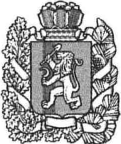 КРАСНОЯРСКИЙ КРАЙ---------------------------------------------------------------------------------------------------------------------Контрольно-счетная комиссия муниципального образования Богучанский район----------------------------------------------------------------------------------------------------Октябрьская ул., д.72, с. Богучаны Красноярского края, 663430Телефон (39162) 28071; ОКОГУ 33100; ОГРН 1072420000025; ИНН / КПП 2407062950 / 24070100115.12.2014										с.БогучаныЗаключениена проект решения Богучанского районного Совета депутатов «О районном бюджете на 2015 год и плановый период 2016 - 2017 годов» (далее – проект решения о районном бюджете, проект районного бюджета)Заключение на проект решения о районном бюджете на 2015 год и плановый период 2016 - 2017 годов подготовлено в соответствии со статьей 157 Бюджетного кодекса Российской Федерации (далее по тексту – Бюджетный кодекс РФ), статьей 23 Положения о бюджетном процессе в муниципальном образовании Богучанский район, утвержденного решением Богучанского районного Совета депутатов от 29.10.2012 № 23/1-230 (далее по тексту – Положение о бюджетном процессе), статьей 2 утвержденного Богучанским районным Советом депутатов от 24.11.2011 № 16/1-179 Положения о Контрольно-счетной комиссии муниципального образования Богучанский район. Сроки внесения проекта районного бюджета, перечень документов, представленных одновременно с проектом районного бюджета (за исключением верхнего предела муниципального долга), состав показателей, представленных для рассмотрения и утверждения в проекте районного бюджета, соответствуют требованиям Бюджетного кодекса РФ и Положения о бюджетном процессе.В ходе экспертизы проекта районного бюджета Контрольно-счетной комиссией муниципального образования Богучанский район (далее по тексту – Контрольно-счетная комиссия) проведен анализ основных характеристик проекта районного бюджета, проверено наличие и оценено состояние нормативной и методической базы, регулирующей порядок формирования показателей бюджета, а также проанализирован представленный администрацией Богучанского района Прогноз социально-экономического развития  муниципального образования Богучанский район на 2015 год и плановый период 2016 - 2017 годов (далее по тексту – Прогноз СЭР), ожидаемые итоги социально-экономического развития муниципального образования Богучанский район за 2014 год, муниципальные программы, проекты муниципальных заданий по подведомственным учреждениям.При подготовке Заключения Контрольно-счетная комиссия учитывала необходимость реализации положений Бюджетного послания Президента Российской Федерации Федеральному Собранию Российской Федерации от 13.06.2013 года (далее – Бюджетное послание), содержащих основные направления и ориентиры бюджетной политики в 2014 – 2016 годах, стратегических целей развития страны, сформулированных в указах Президента Российской Федерации от 7 мая 2012 года, основные направления программы социально-экономического развития Богучанского района на 2011 – 2020 годы, утвержденного решением Богучанского районного Совета депутатов от 23.12.2011 № 17/1-184. Показатели социально-экономического развития Богучанского района. Анализ основных направлений бюджетной и налоговой политики Богучанского района.Прогноз СЭР разработан в соответствии с постановлением администрации Богучанского района от 09.09.2011 № 1261-п «Об утверждении Порядка разработки прогноза социально-экономического развития Богучанского района» и в целом раскрывает основные факторы и условия социально-экономического развития Богучанского района.Для разработки Прогноза СЭР на 2015 - 2017 годы использованы:основные статистические показатели социально-экономического развития Богучанского района за 2013 год; предварительные итоги социально-экономического развития за истекший период и ожидаемые итоги за 2014 год; дефлятор по видам экономической деятельности;основные показатели деятельности, представленные предприятиями, осуществляющими деятельность на территории Богучанского района.В соответствии со статьей 173 Бюджетного кодекса РФ администрацией Богучанского района принято распоряжение от 05.11.2014 № 391-р «Об одобрении прогноза социально-экономического развития Богучанского района на 2015 год и плановый период 2016 - 2017 годы».Прогноз СЭР на 2015 – 2017 годы сформирован в 2 вариантах. Оба варианта Прогноза СЭР разрабатывались с учетом реализуемых инвестиционных проектов на территории Богучанского района. Варианты отличаются по темпам роста экономики и инвестиционной активности с учетом различной степени доступности кредитных ресурсов, а также по полноте и своевременности реализации инвестиционных проектов и программ развития.Первый вариант Прогноза СЭР отражает развитие экономики в условиях ограниченных инвестиционных ресурсов организаций и замедления внутреннего спроса. На фоне ухудшения условий торговли замедляется рост экономики. Несмотря на сохранение принятых бюджетных решений, рост реальных доходов населения в 2015 – 2017 годах будет минимальным. Оборот розничной торговли и инвестиций будет ниже, чем во втором варианте Прогноза СЭР.Второй вариант Прогноза СЭР отражает развитие экономики в условиях реализации активной государственной политики, направленной на улучшение инвестиционного климата, повышение конкурентоспособности и эффективности бизнеса, на стимулирование экономического роста и модернизации, а также на повышение эффективности расходов  бюджета.По данным Крайстата в 2013 году по Богучанскому району положительная динамика была присуща большинству показателей. Объем отгруженных товаров собственного производства, выполненных работ и услуг собственными силами организаций всех видов деятельности за 2013 год по сравнению с аналогичным периодом прошлого года увеличился на 10,6%.Сохранился высокий уровень инвестиционной активности – по итогам 2013 года объем инвестиций в основной капитал достиг 19,7 млрд. рублей. В 2013 году темп роста оборота розничной торговли в сопоставимых ценах к 2012 году составил 100,4%. Среднедушевой денежный доход населения в 2013 году составил 17,9 тыс. руб., а среднемесячная заработная плата - 27,9 тыс. руб.Уровень зарегистрированной безработицы в Богучанском районе на 01.01.2014 года составил 0,9% (в крае 1,4%). Достигнутые результаты по большинству показателей Прогноза СЭР позволяют отметить стабильную ситуацию в экономике и социальной сфере Богучанского района и на рынке труда.На планируемый период прогнозируется прирост населения, численность которого составит в 2017 году 49 085 человек (на 01.01.2014 года – 46 684 человека). Также ожидается рост среднедушевого денежного дохода населения, который увеличится с 17,9 тыс. руб. (2013 год) до 24,2 тыс. руб. в 2017 году. Рост среднемесячной заработной платы прогнозируется на 16,5% относительно прошлого года. В муниципальном образовании Богучанский район основными видами экономической деятельности и производства продукции являются: «Лесное хозяйство и предоставление услуг в этой области», «Обрабатывающие производства», «Производство и распределение электроэнергии, газа и воды», «Транспорт и связь», «Дорожно-эксплуатационная организация»; «Операции с недвижимым имуществом, аренда и предоставление услуг», «Добыча полезных ископаемых», «Дорожно-эксплуатационная организация».Согласно Прогнозу СЭР на прогнозируемый период 2015 – 2017 годов планируется увеличение объема отгруженных товаров собственного производства, выполненных работ и услуг собственными силами организаций всех видов деятельности, которые составят в 2015 году 13,4 млрд. руб., 2016 году – 37,4 млрд. руб., 2017 году – 40,8 млрд. руб.Увеличение доли и объема  и отгруженных товаров собственного производства, выполненных работ и услуг собственными силами по обрабатывающему производству прогнозируется в связи с вводом новых инвестиционных проектов на территории района: строительство Богучанского алюминиевого завода и строительство Богучанского лесопромышленного комплекса ЗАО «Краслесинвест».К 2017 году прогнозируется увеличение объемов производства в натуральном выражении в год по крупным и средним предприятиям, в том числе: деловой древесины до 652,2 тыс. куб. м., хлеба и хлебобулочных изделий – 827,9 тыс. тонн, пиломатериалов - 680,5 тыс. куб.м.В прогнозном периоде появится новый вид продукции – алюминий первичный объем производства, которого составит в 2016 году – 296,0 тыс. тонн, 2017 году 296,0 тыс. тонн. Рост объемов производства прогнозируется на следующих предприятиях: ООО «Сибирь-СВ», ООО «Сиблес», ООО «Богучанский ЛПК», ЗАО «Краслесинвест», ООО «Каймира», ФБУ ОИУ-26 ОУХД ГУФСИН России по Красноярскому краю.Продолжают строиться такие крупные объекты, как алюминиевый завод, Богучанский лесоперерабатывающий комплекс, железнодорожная линия Карабула – Ярки, центральная районная больница.В Прогнозе СЭР Богучанского района на 2015 - 2017 годы планируется снижение отрицательного сальдированного финансового результата по крупным и средним предприятиям, а именно: 2015 год – 239 987,5 тыс. руб., 2016 год – 322 072,9 тыс. руб., 2017 год – 214 791,4 тыс. руб.Прибыль на планируемый период прогнозируется по отдельным предприятиям жилищно-коммунального хозяйства.Согласно Прогнозу СЭР в планируемом периоде ожидается рост основных показателей экономики Богучанского района. В ходе анализа показателей Прогноза СЭР, консолидированного бюджета Богучанского района и муниципальных программ установлено следующее. Основные характеристики бюджета муниципального образования Богучанский район, отраженные в Прогнозе СЭР не в полной мере соответствуют прогнозу основных характеристик консолидированного бюджета Богучанского района на 2015 год и плановый период 2016 - 2017 годов. Таблица № 1(тыс. руб.)Прогноз СЭР, предоставленный Управлением экономики и планирования администрации Богучанского района (далее по тексту – Управление экономики и планирования) (письмо от 01.09.2014 № 01/23-4167) в Финансовое управление администрации Богучанского района (далее по тексту – Финансовое управление), согласно постановлению администрации Богучанского района от 25.06.2012 № 912-п «О порядке составления проекта решения о районном бюджете на очередной финансовый год и плановый период» (далее по тексту – Постановление № 912-п), не принят за основу при составлении проекта районного бюджета. Такой подход к формированию проекта районного бюджета привел к нарушению статьи 169 Бюджетного кодекса РФ. Необходимо отменить, что оценка показателей Прогноза СЭР на 2014 год не соответствует уточненным показателям основных параметров районного бюджета, а также ожидаемой оценке исполнения консолидированного бюджета предоставленной Финансовым управлением.Вывод:	Согласно Прогноза СЭР экономика Богучанского района характеризуется устойчивыми темпами роста. Прогнозируется положительная динамика по большинству показателей Прогноза СЭР. Сохраняется высокий уровень инвестиционной активности.Показатели Прогноза СЭР не в полной мере приняты за основу при формировании проекта районного бюджета, что привело к нарушению статьи 169 Бюджетного кодекса РФ. Оценка показателей Прогноза СЭР на 2014 год не соответствует уточненным показателям основных параметров районного бюджета, а также ожидаемой оценке исполнения консолидированного бюджета предоставленной Финансовым управлением.Налоговая политика Богучанского районаОсновные направления налоговой политики Богучанского района (далее по тексту – Налоговая политика) второй год подряд разрабатываются в качестве самостоятельного документа, и рассматривается одновременно с проектом районного бюджета на очередной финансовый год и плановый период.Налоговая политика на 2015 год и плановый период 2016 и 2017 годов подготовлена с учетом положений основных направлений налоговой политики Российской Федерации на 2015 год и на плановый период 2016 и 2017 годов. Основные направления Налоговой политики на 2015 год и плановый период 2016 и 2017 годов содержат информацию о продолжении работы по снижению задолженности  по налогам и сборам с участием налоговой инспекции и службы судебных приставов.Вместе с тем, по данным Федеральной налоговой службы по Красноярскому краю сумма задолженности по налогам и сборам в бюджет остается в значительных размерах и составляет на 01.11.2014 года 20 297,2 тыс. руб.Работа по взысканию задолженности нуждается в усилении.Бюджетная политика Богучанского района Основные направления Бюджетной политики Богучанского района (далее по тексту – Бюджетная политика) разрабатываются ежегодно, и рассматриваются одновременно с проектом районного бюджета на очередной финансовый год и плановый период. Целью основных направлений Бюджетной политики является описание условий, принимаемых для составления проекта районного бюджета на 2015 - 2017 годы, основных подходов к его формированию и общего порядка разработки основных характеристик и прогнозируемых параметров районного бюджета, а также обеспечение прозрачности и открытости бюджетного планирования.Задачами Бюджетной политики является определение подходов к планированию расходов, источников финансирования районного бюджета, финансовых взаимоотношений с бюджетами муниципальных образований Богучанского района.Основным инструментом повышения эффективности бюджетных расходов районного бюджета является программно - целевой метод, повышающий ответственность и заинтересованность исполнителей муниципальных программ за достижение наилучших результатов в рамках ограниченных финансовых ресурсов.В основных направлениях Бюджетной политики не нашли отражение следующие вопросы:оптимизация количества образовательных учреждений;изменение подходов к финансированию и оценки деятельности образовательных учреждений;пути повышения качества оказываемых муниципальных услуг;увязка целей и ожидаемых результатов муниципальных программ и муниципальных заданий.Основные характеристики проекта районного бюджетаПредставленный проект районного бюджета содержит основные характеристики бюджета, разработанные на среднесрочный плановый период с 2015 года по 2017 год, к которым относятся общий объем доходов бюджета, общий объем расходов, дефицит бюджета, а также иные показатели, предусмотренные Бюджетным кодексом РФ и Положением о бюджетном процессе.Согласно проекту районного бюджета доходы бюджета в 2015 году составят 1 681 885,6 тыс. руб., что на 179 196,3 тыс. руб., или на 9,6% ниже плановых назначений 2014 года (1 860 081,9 тыс. руб.). Изменения планируемого показателя доходной части районного бюджета на 2015 год представлено на графике 1.График 11 - доходы районного бюджета на 2015 год, предусмотренные проектом решения о районном бюджете на 2013 - 2015 годы (1 895 915,9 тыс. руб.);2 - доходы районного бюджета на 2015 год, предусмотренные проектом решения о районном бюджете на 2014 - 2016 годы (2 025 192,5 тыс. руб.);3 - доходы районного бюджета на 2015 год, предусмотренные проектом решения о районном бюджете на 2015 - 2017 годы (1 681 885,6 тыс. руб.).Как видно из представленного графика, общий объем доходов 2015 года уменьшился на 11,3% прогнозируемого объема доходов, предусмотренного проектом решения о районном бюджете на 2013 - 2015 годы за аналогичный период и на 17,0% меньше показателя, предусмотренного проектом решения о районном бюджете на 2014 - 2016 годы.На 2016 год прогнозируется уменьшение доходов по отношению к 2015 году на 3,9% (1 618 796,8 тыс. руб.) и на 23,9% к назначениям, планируемым проектом решения о районном бюджете на 2014 - 2016 годы за соответствующий период (2 127 903,4 тыс. руб.). На 2017 год прогнозируется уменьшение доходной части районного бюджета на 10,2% и на 6,1% к планируемым показателям 2015 и 2016 годов соответственно. Расходы районного бюджета в 2015 году составят 1 703 462,1 тыс. руб., что на 165 629,3 тыс. руб., или на 8,7% ниже плановых назначений 2014 года (1 869 091,4 тыс. руб.). Изменения планируемого показателя расходной части районного бюджета на 2015 год представлено на графике 2.График 21 - расходы районного бюджета на 2015 год, предусмотренные проектом решения о районном бюджете на 2013 - 2015 годы (1 895 915,9 тыс. руб.);2 - расходы районного бюджета на 2015 год, предусмотренные проектом решения о районном бюджете на 2014 - 2016 годы (2 025 192,5 тыс. руб.);3 - расходы районного бюджета на 2015 год, предусмотренные проектом решения о районном бюджете на 2015 - 2017 годы (1 703 462,1 тыс. руб.).При формировании бюджета на 2015 - 2017 годы общий объем расходов уменьшился на 10,2% прогнозируемого объема расходов, предусмотренного проектом решения о районном бюджете на 2013 - 2015 годы и на 15,9% меньше аналогичного показателя, предусмотренного предыдущим проектом решения о районном бюджете (на 2014 - 2016 годы).На 2016 год прогнозируется уменьшение расходов по отношению к 2015 году на 1,1% (1 684 887,0 тыс. руб.) и на 20,8% к назначениям, прогнозируемым проектом решения о районном бюджете на 2014 - 2016 годы за соответствующий период (2 127 903,4 тыс. руб.). На 2017 год планируется уменьшение расходной части районного бюджета на 9,3% и на 8,3% к планируемым показателям 2015 и 2016 годов соответственно. Дефицит районного бюджета в 2015 году составит 21 576,5 тыс. руб., или 6,8% от общего годового объема доходов без учета безвозмездных поступлений и поступлений налоговых доходов по дополнительным нормативам отчислений (1 681 885,6 тыс. руб. – 1 363 221,2 тыс. руб. = 318 664,4 тыс. руб.), что выше установленного статьей 92.1 Бюджетного кодекса РФ ограничения (5%) на 1,8 процентных пункта. В соответствии с названной выше статьей Бюджетного кодекса РФ, дефицит бюджета может превысить установленное ограничение в пределах суммы снижения остатков средств на счетах по учету средств бюджета. Согласно приложению № 1 к проекту районного бюджета, обеспечено выполнение данного условия, а именно источником финансирования дефицита районного бюджета в 2015 году определено изменение остатков средств на счетах бюджета в сумме 21 576,5 тыс. руб.Остатки на счетах по учету средств бюджета на 01.01.2015 года, запланированные проектом решения о бюджете, на 1 661,1 тыс. руб. меньше расчетной величины остатков (23 237,6 тыс. руб.), предусмотренных решением о районном бюджете на 2014 - 2016 годы в редакции от 16.10.2014 № 41/1-337, что составляет 92,9%. Согласно данным, представленным Финансовым управлением (письмо от 31.10.2014 года № 154 и от 25.11.2014 № 170), по состоянию на 01.10.2014 года остатки бюджетных средств составили 139 873,7 тыс. руб., а на 01.11.2014 года – 178 136,8 тыс. руб. Таблица № 2Динамика остатков средств на едином счете районного бюджета(тыс. руб.)Прогноз остатков средств на счетах районного бюджета на 01.01.2015 года в сумме 21 576,5 тыс. руб. ниже в 8,3 раза фактических остатков на 01.11.2014 года.Изменения планируемого показателя дефицита районного бюджета на 2015 год представлено на графике 3.График 31 - дефицит районного бюджета на 2015 год, предусмотренный проектом решения о районном бюджете на 2013 - 2015 годы (0,0 тыс. руб.);2 - дефицит районного бюджета на 2015 год, предусмотренный проектом решения о районном бюджете на 2014 - 2016 годы (0,0 тыс. руб.);3 - дефицит районного бюджета на 2015 год, предусмотренный проектом решения о районном бюджете на 2015 - 2017 годы (21 576,5 тыс. руб.).В предыдущих плановых периодах дефицит районного бюджета на 2015 год не планировался, при этом в предоставленном проекте решения о районном бюджете прогнозируется в размере 21 576,5 тыс. руб.На 2016 - 2017 годы дефицит районного бюджета планируется в размере 66 090,3 тыс. руб. и 18 573,6 тыс. руб. соответственно.В первом плановом периоде дефицит бюджета составит 19,5% от общего годового объема доходов без учета безвозмездных поступлений и поступлений налоговых доходов по дополнительным нормативам отчислений (1 618 796,8 тыс. руб. – 1 279 004,3 тыс. руб. = 339 792,5 тыс. руб.), что выше установленного Бюджетным кодексом РФ ограничения (5%) на 14,5 процентных пункта. Прогнозная оценка дефицита бюджета на 2016 год, как и в предыдущем годе, превышает ограничение в пределах суммы снижения остатков средств на счетах по учету средств бюджета (66 090,3 тыс. руб.).Данное значение превышает аналогичный показатель 2015 года в 3,1 раза.Финансовым управлением предоставлена информация об источниках внутреннего финансирования дефицита районного бюджета, в которой недостаточно обоснована величина планируемых остатков на счетах по учету средств бюджета, а также причина и реалистичность их образования, что может привести к риску неплатежеспособности покрытия дефицита. Во втором плановом периоде дефицит бюджета составит 5,0% от общего годового объема доходов без учета безвозмездных поступлений и поступлений налоговых доходов по дополнительным нормативам отчислений (1 526 381,7 тыс. руб. – 1 154 851,5 тыс. руб. = 371 530,2 тыс. руб.). В качестве источника покрытия дефицита районного бюджета в 2017 году предусмотрены средства от привлеченных бюджетных кредитов от других бюджетов бюджетной системы Российской Федерации.Общая сумма бюджетных кредитов, планируемых к привлечению на покрытие временных кассовых разрывов, возникающих в процессе исполнения районного бюджета в 2015 - 2017 годах, прогнозируется в размере 20 000,0 тыс. руб. в очередном году и первом плановом периоде ежегодно и 38 573,6 тыс. руб. во втором плановом периоде. Пунктом 20 проекта решения о районном бюджете установлены предельные объемы муниципального долга на очередной год и плановый период, а также предельные объемы расходов на их обслуживание.В соответствии с требованием статьи 107 Бюджетного кодекса РФ установленные предельные объемы муниципального долга не превышают 50,0% планируемого общего годового объема доходов без учета безвозмездных поступлений и поступлений налоговых доходов по дополнительным нормативам отчислений.Необходимо отметить, что за пользование бюджетными кредитами муниципальным образованиям установлена следующая плата: на покрытие временных кассовых разрывов, возникающих в процессе исполнения бюджетов муниципальных образований края и на покрытие дефицитов местных бюджетов в размере ¼ ставки рефинансирования Банка России (с 14.09.2012 – 8,25%), что на сегодняшний день составляет 2,0625%. В 2015 - 2016 годах сумма расходов на обслуживание муниципального долга Богучанского района в размере 50,9 тыс. руб. рассчитана, исходя из процентной ставки привлечения кредитов коммерческих банков 8,25% годовых, на срок пользования равный в 2015 и 2016 годах 45 дней (20 000,0 тыс. руб.*8,25 / 4 / 365 * 45).В 2017 году данный показатель определен в размере 98,1 тыс. руб. (38 573,6 тыс. руб. * 8,25 / 4 / 365 * 45).Верхний предел муниципального долга Богучанского района на 1 января 2016 года, на 1 января 2017 года, в том числе по муниципальным гарантиям установлен в сумме 0,0 тыс. руб., а на 1 января 2018 года - в размере 18 573,6 тыс. руб.В расходной части районного бюджета предусмотрен резервный фонд администрации Богучанского района на 2015 - 2017 годы в размере 2 000,0 тыс. руб. ежегодно для финансирования непредвиденных расходов и мероприятий, имеющих важное общественное и (или) социально-экономическое значение для Богучанского района, не предусмотренных в районном бюджете на соответствующие периоды.Размер резервного фонда установлен пунктом 18 проекта решения о районном бюджете и не превышает 3,0% общего объема расходов, в соответствии с требованием статьи 81 Бюджетного кодекса РФ и пункта 3 постановления администрации Богучанского района от 31.12.2010 № 1833-п «Об утверждении Положения о порядке расходования средств резервного фонда администрации Богучанского района».Пунктом 17 проекта решения о районном бюджете предусмотрен объем бюджетных ассигнований дорожного фонда Богучанского района на 2015 - 2017 годы в размере 17,5 тыс. руб., 20,3 тыс. руб. и 17,0 тыс. руб. соответственно.Порядок формирования дорожного фонда утвержден решением Богучанского районного Совета депутатов от 28.11.2013 № 33/1-300 «О муниципальном дорожном фонде муниципального образования Богучанский район».Согласно пункту 2.1. названного решения объем бюджетных ассигнований дорожного фонда утверждается в размере не менее прогнозируемого объема отдельных видов доходов, определенных данным решением.Таким образом, в соответствии с названным выше условием, при определении размера дорожного фонда Богучанского района не были учтены прогнозируемые поступления в районный бюджет в виде штрафов за нарушение правил перевозки крупногабаритных и тяжеловесных грузов по автомобильным дорогам общего пользования местного значения муниципальных районов в размере 2,0 тыс. руб. ежегодно.Отдельные вопросы формирования доходов бюджетаДоходы районного бюджета на 2015 год и плановый период 2016 - 2017 годов сформированы в соответствии с бюджетным законодательством Российской Федерации, законодательством о налогах и сборах и законодательством об иных обязательных платежах в соответствии со статьей 39 Бюджетного кодекса РФ. Согласно пояснительной записке к проекту решения о районном бюджете, прогноз доходов районного бюджета сформирован на основе ожидаемых итогов социально-экономического развития района за 2014 год, а также прогноза социально-экономического развития района на 2015 - 2017 годы. В тоже время Контрольно-счетная комиссия отмечает несоответствие значений общей суммы доходов, налоговых и неналоговых доходов и собственных доходов, расходов и дефицита, указанных в Прогнозе СЭР и проекте районного бюджета.При формировании доходной части районного бюджета учтены нормативы распределения доходов между бюджетами бюджетной системы Российской Федерации в соответствии с действующим бюджетным законодательством Российской Федерации и планируемые внесения изменений в нормативы распределения.В проекте решения о районном бюджете на предстоящий период (2015 - 2017 годы) доходы районного бюджета прогнозируются со снижением к ожидаемой оценке 2014 года и снижением объема в последний год «трехлетки» на 25,0% к оценке 2015 года. Доходы районного бюджета на 2015 год прогнозируются в общей сумме 1 681 885,6 тыс. руб., в том числе: налоговые и неналоговые доходы – 318 664,4 тыс. руб. (18,9% от общего объема доходов), безвозмездные поступления – 1 363 221,2 тыс. руб. (или 81,1% от общего объема доходов). Снижение прогнозируемых доходов на 2015 год по отношению к плановым назначениям 2014 года составит 178 455,2 тыс. руб. (9,6 %), что обусловлено, в основном, в связи с сокращением субвенций по социальной политике, а также отменой дополнительного норматива отчислений в местные бюджеты от налога на доходы физических лиц. Объем налоговых и неналоговых доходов снизился на 470 001,0 тыс. руб. (или 59,6%).Динамика изменения основных параметров доходов районного бюджета, в том числе объемов безвозмездных поступлений (к первоначальному плану) в течение года приведена в таблице 5.Таблица № 3 (тыс. руб.)Фактическое исполнение безвозмездных поступлений на конец каждого года незначительно превышает первоначально утвержденные показатели в диапазоне от 5,9% (2012 год), до 3,2% (2013 год). Ожидаемое исполнение безвозмездных поступлений 2014 года не достигнет плановых назначений на 0,9%. Анализ динамики изменения налоговых и неналоговых доходов, поступающих в районный бюджет, позволяет отметить относительно 2012 года незначительное снижение удельного веса в 2013 году и ожидаемый рост в 2014 году.Объем налоговых и неналоговых доходов районного бюджета прогнозируется на конец периода со снижением к текущему году на 507 587,7 тыс. руб. (57,8%). При этом основное снижение приходится на 2015 год (- 560 453,5 тыс. руб.). Данная ситуация сложилась в связи с отменой дополнительного норматива отчислений в местные бюджеты от налога на доходы физических лиц в размере 70%. В результате чего потери доходов районного бюджета в 2015 году прогнозируются в сумме 625 257,5 тыс. руб.По всем укрупненным позициям налоговых доходов (статьи доходов) прогнозируется наращивание объемов поступлений. Доходы бюджета на предстоящий период в большей мере сформированы за счет налоговых поступлений, доля которых в общем объеме доходов составляет в 2015 году – 13,2%, в 2016 году – 15,7%, в 2017 году – 18,5%. Роль неналоговых доходов изменится незначительно (2015 год – 5,7%, 2016 год – 5,3%, 2017 год. – 5,8%).Налог на прибыль организаций на предстоящий период прогнозируется с постепенным наращиванием объема и превышением в 2017 году объема 2015 года. По отчетным данным за 2013 год Прогноза СЭР количество прибыльных предприятий составило 7 единиц, и увеличилось на одно предприятие относительно итогов 2011 года. На 2015 год и плановый период 2016 - 2017 годы количество прибыльных предприятий Прогнозом СЭР не предусматривается. Доля прибыльных предприятий в общем количестве предприятий района в 2013 году составила 33,3% и увеличилась относительно 2011 года на 8,3 процентных пункта.По отчетным данным за 2013 год Прогноза СЭР количество убыточных предприятий составило 8 единиц. На 2015 год и плановый период 2016 - 2017 годы количество убыточных предприятий Прогнозом СЭР не предусматривается. По отчетным данным, размещенным в автоматизированной информационной системе мониторинга муниципальных образований Красноярского края (далее – АИС ММО) сальдированный финансовый результат (убыток) в 2013 году составил 2 052 040,0 тыс. руб., ожидаемая оценка 2014 года 254 624,3 тыс. руб., прогноз на 2015 год – 239 987,5 тыс. руб., 2016 год – 322 072,9 тыс. руб., 2017 год – 214 791,4 тыс. руб. Основное влияние на прогнозируемые результаты окажут организации по добыче полезных ископаемых и обрабатывающему производству. Прибыль организаций до налогообложения в 2013 году составила 62 653,0 тыс. руб., ожидаемая оценка 2014 года – 73 369,3 тыс. руб., прогноз на 2015 год 81 432,9 тыс. руб., 2016 год – 86 739,4 тыс. руб., 2017 год – 91 509,6 тыс. руб. Положительный итог финансовой деятельности прогнозируется по предприятиям лесного хозяйства, обрабатывающего производства, а также производства и распределения электрической энергии и газа. Необходимо отметить стабильный положительный финансовый результат по организациям ЖКХ (ООО «Водные ресурсы, ООО «Электрические сети») в 2011 – 2013 годах, а также в прогнозируемом периоде.В данном периоде, на первое место по значимости для формирования налога на прибыль должно выйти отрасль лесного хозяйства.Прогноз поступления налога на прибыль организаций следующий: 2015 год - 7 895,0 тыс. руб., 2016 год – 7 650,0 тыс. руб., 2017 год – 8 010,0 тыс. руб. Изменение поступлений к ожидаемому поступлению 2014 года соответственно составит в 2015 году – 101,0%, в 2016 году – 98%, в 2017 году – 102,5%. При расчете прогноза поступлений налога на прибыль организаций района Финансовым управлением не в полной мере применена методика прогнозирования налоговых и неналоговых доходов, утвержденная постановлением администрации Богучанского района от 25.06.2012 № 911-п «Об утверждении методики прогнозирования налоговых и неналоговых доходов бюджета Богучанского района на очередной финансовый год и плановый период» (далее по тексту – Методика прогнозирования доходов). Пункт 2.1 Методики прогнозирования доходов предусматривает, что в основу расчета налога на прибыль организаций принимаются следующие исходные данные:отчет МРИ ФНС № 18 по Красноярскому краю по форме № 5-ПМ «Отчет о налоговой базе и структуре начислений по налогу на прибыль организаций, зачисляемому в бюджет субъекта Российской Федерации» (далее по тексту – отчет формы 5ПМ);отчетные данные МРИ ФНС № 18 по видам экономической деятельности (далее по тексту – отчетные данные), предоставляемые в соответствии с приказом Министерства финансов Российской Федерации от 30.06.2008 № 65н «Об утверждении периодичности, сроков и формы представления информации в соответствии с правилами взаимодействия органов государственной власти субъектов Российской Федерации и органов местного самоуправления с территориальными органами федерального органа исполнительной власти, уполномоченного по контролю и надзору в области налогов и сборов, утвержденными постановлением Правительства Российской Федерации от 12.08.2004 № 410» (далее по тексту – Приказ № 65н);прогнозные показатели СЭР. Финансовым управлением для расчета суммы планируемых поступлений налога на прибыль организаций на 2015 – 2017 годы, использованы  только данные отчета формы 5ПМ за 2013 год.Прогнозные показатели налога на прибыль на 2015 – 2017 годы следующие:(тыс. руб.)Предоставленный Финансовым управлением прогноз поступлений налога на прибыль не содержит обоснований рассчитанной суммы налога на прибыль. Кроме того не отражено влияние на прогнозируемую сумму налога имеющейся недоимки и переплаты по данному налогу и не учтены показатели Прогноза СЭР.Предусмотренная пунктом 2.1 Методики прогнозирования доходов формула для расчета суммы планируемых поступлений налога на прибыль не применялась.В пояснительной записке и в расчете поступлений налога на прибыль не указана сумма недоимки и переплаты, которые также влияют на прогнозируемые суммы налога на прибыль.Учитывая недостатки в ходе  прогнозирования налога на прибыль:несоответствие прогнозных показателей по налогу на прибыль отраженные в проекте районного бюджета, Прогнозе СЭР и расчете Финансового управления;недостаточное обоснование прогноза поступлений налога на прибыль;прогнозирование поступлений налога на прибыль, без учета наличия недоимки и переплаты.Сложно подтвердить достоверность расчета поступлений налога на прибыль в планируемом периоде.Расчет налога на доходы физических лиц, представленный в Пояснительной записке к проекту решения о районном бюджете, произведен на основе оценки 2014 года с учетом показателей Прогноза СЭР, данных налоговой статистики по форме №5-ДДК «Отчет о декларировании доходов физическими лицами» и № 5-НДФЛ «Отчет о налоговой базе и структуре начислений по налогу на доходы физических лиц».Пунктом 2.2 Методики прогнозирования доходов предусматривается, что для расчета прогнозных поступлений налога на доходы физических лиц используются:отчет МРИ ФНС № 18 по Красноярскому краю по форме № 5-НДФЛ; прогнозные показатели СЭР: годовой фонд оплаты труда, численность населения, занятого в экономике, фонд оплаты труда по видам экономической деятельности, просроченная задолженность по заработной плате.Прогнозные показатели налога на доходы физических лиц на 2015 – 2017 годы следующие:Таблица № 4(тыс. руб.)Из данной таблицы можно сделать вывод о несоответствии расчетного показателя налога на доходы физических лиц на 2015 - 2017 годы, отраженные в прогнозе Финансового управления, Прогнозе СЭР, проекте решения о районном бюджете. При прогнозировании поступлений сумм налога на доходы физических лиц на 2015 – 2017 годы Финансовое управление не воспользовалось показателями отчета формы № 5-НДФЛ, а также Прогноза СЭР. Необходимо отметить, что в Прогнозе СЭР значение налога на доходы физических лиц отражено без учета изменения норматива отчислений в бюджет Богучанского района от налога на доходы физических лиц.Динамика факторов влияющих на поступление налога на доходы физических лиц приведена в таблице № 5. Таблица № 5Из данных таблицы видно, что на 2015 - 2017 годы прогнозируется рост оплаты труда наемных работников, фонда заработной платы в лесном хозяйстве, как основной отрасли в районе, численности населения, занятого в экономике.Темп рост поступлений налога на доходы физических лиц значительно выше темпов роста вышеперечисленных показателей и подтверждает достаточно напряженный проект поступления налога на 2015 - 2017 годы.Предусмотренная пунктом 2.2 Методики прогнозирования доходов формула для расчета суммы планируемых поступлений налога на доходы физических лиц не применялась.Финансовым управлением отчет МРИ ФНС № 18 по Красноярскому краю по форме № 5-НДФЛ не предоставлен Контрольно-счетной комиссии для проведения анализа обоснованности прогнозирования поступлений налога на доходы физических лиц.В пояснительной записке и в расчете поступлений налога на доходы физических лиц не указана сумма недоимки и переплаты, которые также влияют на прогнозируемые суммы поступлений налога.Финансовым управлением при планируемом поступлений налога на доходы физических лиц на 2015 – 2017 годы не учтены данные отчета МРИ ФНС № 18 по Красноярскому краю по форме № 5-НДФЛ, Прогноза СЭР, в результате чего сложно подтвердить достоверность расчета поступлений налога на доходы физических лиц в планируемом периоде.Поступление единого сельскохозяйственного налога учтено в проекте районного бюджета на 2015 год в размере 32,5 тыс. руб. с ростом к ожидаемому исполнению за 2014 год и фактического поступления за 2013 год. На 2016 и 2017 годы прогнозируется поступление 34,3 тыс. руб. и 36,0 тыс. руб. соответственно. Прогнозом СЭР предусмотрено поступление единого сельскохозяйственного налога в районный бюджет в 2015 году – 30,6 тыс. руб., в 2016 году – 32,6 тыс. руб., в 2017 году – 34,6 тыс. руб., что не соответствует расчету Финансового управления.Расчет прогноза поступлений налога предоставленный Финансовым управлением не соответствует пункту 2.4 Методике прогнозирования доходов, так как не использована формула для расчета суммы планируемых поступлений единого сельскохозяйственного налога.При расчете прогноза поступления налога не учтены недоимка и переплата по налогу за истекшие налоговые периоды (48,5 тыс. руб. и 11,2 тыс. руб. соответственно). Следовательно, требуется уточнения объема налога, учтенного в доходах районного бюджета на 2015 год. Анализ предусмотренных проектом «имущественных» доходов, в том числе с учетом доходов от продажи материальных и нематериальных активов, свидетельствует о стабильно несущественной роли районной собственности в формировании доходов районного бюджета в целом, доля которых в вышеуказанных поступлениях 2014 года составит 2,1% (с 2,7% в 2013 году) и с дальнейшим увеличением в плановом периоде до 3,7%. Прогнозный план поступления доходов от использования находящегося в районной собственности имущества определен на 2015 год в размере 69 607,8 тыс. руб., что на 27 232,2 тыс. руб. или на 64,3 % выше по сравнению с оценкой 2014 года (42 375,6 тыс. руб.) Увеличение доходов от использования находящегося в районной собственности имущества обусловлено увеличением доходов от реализации имущества, находящегося в муниципальной собственности.Доходы от сдачи в аренду имущества, находящегося в муниципальной собственности прогнозируются на 2015 год выше ожидаемой оценки 2014 года на 27 388,2 тыс. руб. и фактического поступления за 2013 год на 32 197,6 тыс. руб. При планировании доходов от аренды муниципального имущества на 2015 год, учтена начисленная арендная плата по действующим договорам 2014 года в размере 20 600,0 тыс. руб. и сумма задолженности по арендной плате в размере 29 780,0 тыс. руб.Доходы от перечисления части прибыли, оставшейся после уплаты налогов и иных обязательных платежей муниципальных унитарных предприятий, прогнозируются в сумме 45,0 тыс. руб., что выше фактических поступлений в 2013 году на 5,2 тыс. руб. и ниже оценки 2014 года на 4,6 тыс. руб. Как и в предыдущие годы, основная часть прибыли поступит в районный бюджет от УМП «Ангарский ПТЦ».Доходы от реализации муниципального имущества и земельных участков в 2015 году планируются ниже ожидаемого поступления в 2014 году на 201,0 тыс. руб. и фактического поступления в 2013 году на 376,2 тыс. руб.Таблица № 6	 тыс. руб.Из данных таблицы видно, что Финансовым управлением при формировании доходной части районного бюджета не в полной мере учтены предоставленные прогнозные расчеты Управлением муниципальной собственностью администрации Богучанского района (далее по тексту - Управление муниципальной собственностью), в результате чего невозможно подтвердить обоснованность «имущественных» доходов.Аналогичная ситуация сложилась и по формированию доходов от продажи материальных и нематериальных активов. План приватизации муниципального имущества на 2015 - 2017 годы утвержден решением районного Совета депутатов от 28.11.2014 № 42/1-348. При этом показатели данного решения не соответствуют аналогичным данным проекта районного бюджета, а именно:Таблица № 7тыс. руб.Недостаточно полно предоставлена информация о недоимке и переплате по доходам от реализации муниципального имущества, а также предоставленных рассрочках по выкупу имущества.Расчет прогноза поступлений доходов от сдачи в аренду муниципального имущества, предоставленный Управлением муниципальной собственностью не в полной мере соответствует Методике прогнозирования доходов, так как не использована формула для его расчета. Повышение эффективности использования муниципальной собственности позволит увеличить поступление «имущественных» доходов в районный бюджет, позволит снизить уровень дотационности района, повысить финансовую самостоятельность и устойчивость Богучанского района. Однако представленные Основные направления налоговой политики Богучанского района на 2015 год и плановый период 2016 - 2017 годов не содержат в себе соответствующих положений, направленных на повышение эффективности использования муниципального имущества. В период 2016 - 2017 годов прогнозируется незначительное увеличение платежей за пользование природными ресурсами. В 2015 году поступление указанных доходов ожидается в объеме 1 095,0 тыс. руб., что на 64,2 тыс. руб. выше уровня 2014 года. В 2016 - 2017 годах рост доходов прогнозируется выше уровня 2015 года на 5,4% и 10,4% соответственно. Удельный вес вышеназванных поступлений в общих объемах доходов районного бюджета прогнозируется с незначительным ростом. Расчеты, подтверждающие обоснование по названным поступлениям в районный бюджет, предоставлены главными администраторами доходов районного бюджета на 2015 год в сумме 996,8 тыс. руб., 2016 год – 1 046,6 тыс. руб., 2017 год – 1 099,0 тыс. руб. и составляют соответственно 91,0%, 90,7% и 91,0% от прогнозируемых Финансовым управлением поступлений в районный бюджет.Что свидетельствует о включении в доходную часть районного бюджета не обоснованных платежей за пользование природными ресурсами.Штрафы, санкции, возмещение ущерба прогнозируются на 2015 год в сумме 3 363,6 тыс. руб., со снижением на 5 241,1 тыс. руб. (2,5 раза) к фактическим поступлениям 2013 года, и к ожидаемой оценке 2014 года на 718,2 тыс. руб. (17,6%) соответственно. На 2016 – 2017 годы данный показатель прогнозируется в сумме 3 363,6 тыс. руб. ежегодно. Расчеты, подтверждающие обоснование по названным поступлениям в районный бюджет, подтверждены главными администраторами доходов районного бюджета на 2015 год в сумме 1 375,9 тыс. руб., 2016 год – 1 378,3 тыс. руб., 2017 год – 1 381,3 тыс. руб. и составляют соответственно 40,9%, 41,0% и 41,1% от прогнозируемых поступлений.Доходы от оказания платных услуг и компенсации затрат государства на 2015 год предусмотрены в сумме 22 315,8 тыс. руб. и с ежегодным ростом в 2016 году на 9,9% и 2017 году 20,7% соответственно.Доходы, предусмотренные в районном бюджете, соответствуют расчетам главных администраторов доходов – Управления образования администрации Богучанского района (далее по тексту – Управление образования) и администрации Богучанского района. Безвозмездные поступления на 2015 год прогнозируются в сумме 1 363 221,2 тыс. руб., которая формируются за счет дотации из краевого бюджета в сумме 478 492,3 тыс. руб., субсидии - 7 350,1 тыс. руб., субвенции – 728 404,5 тыс. руб., межбюджетных трансфертов, передаваемых из бюджетов поселений – 25 474,3 тыс. руб., прочих безвозмездных поступлений – 123 500,0 тыс. руб.Ежегодный рост безвозмездных поступлений составит в 2016 году 1,6%, в 2017 году – 1,6% соответственно. Выводы:Доходы районного бюджета на 2015 год прогнозируются в общей сумме 1 681 885,6 тыс. руб., в том числе: налоговые и неналоговые доходы – 318 664,4 тыс. руб. (18,9% от общего объема доходов), безвозмездные поступления – 1 363 221,2 тыс. руб. (или 81,1% от общего объема доходов). Снижение прогнозируемых доходов на 2015 год по отношению к плановым назначениям на 2014 год составит 178 455,2 тыс. руб. (9,6 %), что обусловлено, в основном, в связи с сокращением субвенций по социальной политике, а также отменой дополнительного норматива отчислений в местные бюджеты от налога на доходы физических лиц. Объем налоговых и неналоговых доходов снизится на 470 001,0 тыс. руб. (или 59,6%).Прогнозный план поступления доходов от использования находящегося в районной собственности имущества определен на 2015 год в размере 69 607,8 тыс. руб., что на 27 232,2 тыс. руб. или на 64,3 % выше по сравнению с оценкой 2014 года (42 375,6 тыс. руб.) Увеличение доходов от использования находящегося в районной собственности имущества обусловлено увеличением доходов от реализации имущества, находящегося в муниципальной собственности.Анализ предусмотренных проектом «имущественных» доходов свидетельствует о стабильно несущественной роли районной собственности в формировании доходов районного бюджета в целом (доля составит 2,1%, и прогнозируется с незначительным увеличением). По отдельным доходам районного бюджета расчеты, обосновывающие прогнозные показатели не предоставлены, либо предоставлены не в полном объеме (платежи за пользование природными ресурсами; штрафы, санкции, возмещение ущерба).При планировании поступлений доходов в районный бюджет на 2015 год не в полном объеме учтены недоимки и переплаты по налогам и платежам, что может негативно повлиять на достоверность предоставленных расчетов.При расчете прогноза поступлений налоговых и неналоговых поступлений Финансовым управлением не в полной мере применена Методика прогнозирования доходов в части использования формул для прогнозных расчетов.Отдельные вопросы формирования расходов бюджетаВ соответствии с принципами бюджетной политики, предлагаемые основные направления расходов районного бюджета на 2015 год и плановый период 2016 и 2017 годов обеспечивают исполнение принятых социальных и иных первоочередных расходных обязательств Богучанского района.Второй год подряд бюджет формируется по программному принципу, отражая привязку бюджетных ассигнований к муниципальным программам и непрограммным направлениям деятельности.Информация об удельном весе муниципальных программ и непрограммных расходов в общем объеме расходов районного бюджета представлена диаграммами.ДиаграммаДоля расходов, предусмотренных на реализацию муниципальных программ, в 2015 году составит 95,9% от общего объёма расходной части районного бюджета, в 2016 году данный показатель планируется в размере 96,0% в 2017 году – 95,4%. При формировании бюджетных показателей применялась единая для всех бюджетов классификация кодов видов расходов, в соответствии с требованиями Приказа № 65н.Общая характеристика расходов бюджетаСогласно проекту решения о районном бюджете общий объем расходов на 2015 год предусматривается в сумме 1 703 462,1 тыс. руб. что составляет 88,4% к утвержденному показателю 2014 года (2 017 209,5 тыс. руб.).Расходы районного бюджета на 2016 - 2017 годы запланированы в объеме 1 684 887,0 тыс. руб. и 1 544 955,3 тыс. руб. соответственно.Сравнительная информация по расходам районного бюджета на 2015 - 2017 годы приведена в таблице № 8.Таблица № 8Утвержденные решением о районном бюджете на 2014 год параметры планового периода 2015 - 2016 годов уменьшены на 20,6% и 25,6% соответственно.Объемы условно утвержденных расходов, не распределенных в плановом периоде в соответствии с классификацией расходов бюджета, составляют в 2016 году 23 180,0 тыс. руб., в 2017 году 39 950,0 тыс. руб. При их расчете учтены требования статьи 84.1 Бюджетного кодекса РФ о минимальном размере объема данных расходов на плановые периоды.Расходы районного бюджета в соответствии с ведомственной структурой на 2015 год и на плановый период 2016 - 2017 годов будут осуществлять 9 главных распорядителей бюджетных средств.В 2015 году более 15,0% общего объема расходов планируется для финансирования 2 главным распорядителям бюджетных средств: администрации Богучанского района – 15,9% и Управлению образования – 54,6%.В 2014 году к названным выше учреждениям также предусматривалось 18,0% общего объема расходов для Управления социальной защиты населения. С очередного года сокращены расходы по данному учреждению в связи с созданием нового краевого государственного казенного учреждения «Центр социальных выплат» и передачей ему отдельных выплатных функций по отрасли социальная защита населения.Структура расходов районного бюджета на 2015 год и плановый период 2016 - 2017 годов, сгруппированных по разделам классификации расходов бюджета, представлена в таблице № 9.  Таблица № 9 (тыс. руб.)*- без условно утвержденных расходовВ разрезе классификации расходов бюджета в 2015 году наибольший удельный вес занимают разделы: образование (62,3%) и жилищно-коммунальное хозяйство (12,1%). Менее одного процента в общем объеме расходов приходится на национальную оборону (0,3%) и физическую культуру и спорт (0,2%).Уменьшение расходной части районного бюджета на 2015 год в целом по отношению к уточненным назначениям 2014 года составляет 313 747,4 тыс. руб. и в большей мере обусловлено:по разделу 05 «Жилищно-коммунальное хозяйство» объем расходов в сумме 205 929,2 тыс. руб. снижен на 15,1% к уточненным назначениям 2014 года (242 665,2 тыс. руб.).Снижение объемов ассигнований 2015 года к уточненным показателям текущего года запланировано по расходам: на жилищное хозяйство (подраздел 0501) – в 1,3 раза или на 21,9%; на коммунальное хозяйство (подраздел 0502) – в 1,1 раза или на 7,4%; на благоустройство (подраздел 0503) – расходы в очередном году не предусмотрены; по другим вопросам в области жилищно-коммунального хозяйства (подраздел 0505) – в 5,1 раза или на 80,3%.Наибольший объем ассигнований планового периода (2015 года) составляют расходы на коммунальное хозяйство (подраздел 0502) – 91,3%, наименьший – расходы, предусмотренные по другим вопросам в области жилищно-коммунального хозяйства (подраздел 0505) 2,0% от общего объема плановых назначений.В соответствии с ведомственной структурой расходов районного бюджета на 2015 год бюджетные ассигнования по данному разделу закреплены за 3 главными распорядителями средств районного бюджета: администрацией Богучанского района, Муниципальным казенным учреждением «Муниципальная служба Заказчика» и Управлением муниципальной собственностью.по разделу 10 «Социальная политика» на 2015 год предусмотрен объем средств в размере 88 302,4 тыс. руб., что на 295 578,1 тыс. руб. или в 4,3 раза меньше уточненных назначений 2014 года (383 880,5 тыс. руб.).Снижение плановых показателей расходов по данному разделу в большей степени связано с сокращением полномочий учреждения Социальная защита населения по социальным выплатам населению и их осуществлением на краевом уровне. Соответственно уменьшается доля расходов данного раздела в общем объеме расходов районного бюджета – с 19,0% до 5,2%.Расходы на оплату труда работников бюджетной сферы Проектом решения о районном бюджете расходы на оплату труда работников бюджетной сферы района определены с учётом необходимости обеспечения повышения уровня реального содержания заработной платы и учитывают увеличение (индексацию) оплаты труда всех работников бюджетной сферы с 1 октября 2015 года на 5%.С учетом планируемого в 2015 году повышения заработной платы, а также поэтапного повышения оплаты труда на протяжении предыдущих лет, рост уровня реального содержания заработной платы работников бюджетной сферы относительно уровня 2004 года прогнозируется в размере 238,7%.Одним из приоритетных направлений бюджетной политики в области оплаты труда на ближайшую перспективу продолжает оставаться повышение размера оплаты труда отдельным категориям работников бюджетной сферы в рамках реализации Указов Президента РФ, предусматривающие мероприятия, направленные на обеспечение достижения установленных соотношений средней заработной платы отдельных категорий работников к индикативным показателям.Повышение заработной платы отдельных категорий работников бюджетной сферы, будет осуществляться в соответствии с финансированием, заложенным в "Программе поэтапного совершенствования системы оплаты труда в государственных (муниципальных) учреждениях на 2012 - 2018 годы", утвержденной распоряжением Правительства Российской Федерации от 26.11.2012 N 2190-р (далее по тексту – Программа).В соответствии с Программой совершенствование системы оплаты труда работников учреждений ориентировано на достижение конкретных показателей качества и количества оказываемых услуг, при этом должно быть обеспечено соответствие оплаты труда конкретных работников качеству оказанных ими муниципальных услуг.По аналогии прошлых лет в составе расходов районного бюджета предусмотрены средства на реализацию задач по обеспечению государственных гарантий по региональной выплате и выплате работникам заработной платы не ниже размера минимальной заработной платы (минимального размера оплаты труда).Объем средств на оплату труда депутатов, выборных должностных лиц местного самоуправления, осуществляющих свои полномочия на постоянной основе, лиц, замещающих иные муниципальные должности, и муниципальных служащих в проекте решения о районном бюджете определен в соответствии с нормативами, установленными постановлением Совета администрации Красноярского края от 29.12.2007 № 512-п «О нормативах формирования расходов на оплату труда депутатов, выборных должностных лиц местного самоуправления, осуществляющих свои полномочия на постоянной основе, лиц, замещающих иные муниципальные должности, и муниципальных служащих».При формировании районного бюджета на 2015 год учтена численность лиц, замещающих муниципальные должности, и муниципальных служащих Богучанского района в количестве 87 единиц. В сравнении с предельной численностью (68 единиц), установленной Постановлением Совета администрации Красноярского края от 14.11.2006 № 348-п «О формировании прогноза расходов консолидированного бюджета Красноярского края на содержание органов местного самоуправления» превышение численности составит 19 единиц, что больше на 1 единицу аналогичного показателя текущего года.Дополнительная нагрузка на районный бюджет за счет содержания сверх предельной численности административных структур составит 9 536,2 тыс. руб. 3 591,0*58,9*1,8*19/12*9=5 425,2 тыс. руб.3 771,0*58,9*1,8*19/12*3=1 899,1 тыс. руб.(5 425,2+1 899,1)*30,2%=2 211,9 тыс. руб.Аналогичная ситуация складывалась и при планировании бюджета в предыдущих периодах.Несоблюдение предельной численности органом местного самоуправления может отрицательно повлиять при решении вопроса о выделении бюджетного кредита из краевого бюджета, который планируется привлечь.Публично нормативные обязательства районного бюджетаРасходы по публичным нормативным обязательствам районного бюджета уменьшатся в 2015 году на 1 476,4 тыс. руб. или в 1,6 раз по отношению к уточненному показателю 2014 года (4 101,6 тыс. руб.) и составят 2 625,2 тыс. руб.В общем объеме расходов районного бюджета доля расходов на обеспечение публичных нормативных обязательств в 2015 году занимают 0,2%, что соответствует уровню 2014 года (к уточненным показателям).Перечень публичных нормативных обязательств включает в себя расходы по следующим направлениям:выплаты лицам, удостоенным звания «Почетный гражданин Богучанского района»;выплаты пенсии за выслугу лиц, замещавшим должности муниципальной службы»;выплаты стипендий одаренным детям;выплаты на приобретение жилья или строительство индивидуального жилого дома молодым семьям.Расходы на обеспечение публичных нормативных обязательств на 2015 - 2017 годы представлены в таблице № 10.Таблица № 10На уменьшение объема публичных нормативных обязательств 2015 года в большей степени повлияло поступление в предыдущем году субсидий из федерального и краевого бюджетов на софинансирование расходных обязательств по предоставлению социальных выплат молодым семьям на приобретение или строительство жилья в рамках федеральной целевой программы «Жилище» и государственной программы Красноярского края «Молодежь Красноярского края в ХХI веке».Муниципальные программы Богучанского района и непрограммные расходы районного бюджетаПроект районного бюджета, как и в предыдущем году, сформирован в программной структуре расходов на основе 12 муниципальных программ.Продлен период реализации муниципальных программ до 2017 года включительно с целью формирования районного бюджета на 2015 год и плановый период 2016 - 2017 годов включительно.Муниципальные программы включают в себя 43 подпрограммы, при этом действие 4 подпрограмм прекратилось в 2014 году.Внесенные изменения в муниципальные программы датируются 05.11.2014 года, в результате подготовка изменений и их утверждение осуществлялось с нарушением срока, регламентированного разделом 3 постановления администрации Богучанского района от 17.07.2013 № 849-п «Об утверждении Порядка принятия решений о разработке муниципальных программ Богучанского района, их формировании и реализации» (проект – до 10 октября текущего года, утверждение - до 1 ноября текущего года). Кроме того, не соблюдается требование, установленное пунктом 7 приложения 2 к Постановлению № 912 (в редакции от 20.06.2014 № 754-п), в частности, о сроках предоставления проектов муниципальных программ главными распорядителями бюджетных средств в Финансовое управление для составления проекта районного бюджета (до 1 октября текущего года).Рассмотрение проектов муниципальных программ и предложений о внесении в них изменений, в установленном нормативным актом порядке, вправе осуществлять представительный орган муниципального образования Богучанский район, о чем свидетельствует статья 179 Бюджетного кодекса РФ. На сегодняшний день, соответствующий нормативный документ не разработан и не утвержден представительным органом Богучанского района.Все муниципальные программы содержат комплекс мероприятий, взаимоувязанных по задачам, срокам и ресурсам. Каждая муниципальная программа содержит целевые показатели и показатели результативности, которые были скорректированы с учетом фактических достигнутых результатов отчетного финансового года.Постановлением администрации Богучанского района от 22.07.2014 № 906-п «Об утверждении перечня муниципальных программ Богучанского района на 2015-2017 годы» (далее по тексту – Постановление № 906-п) (в редакции от 29.10.2014 № 1369-п) скорректирован перечень муниципальных программ на 2015-2017 годы с уточнением ответственных исполнителей, соисполнителей и основных направлений реализации. При этом период реализации соответствующих программ начинается с 2014 года.В ходе проверки установлено несоответствие перечня соисполнителей по 2 муниципальным программам: «Развитие образования Богучанского района» и «Защита населения и территории Богучанского района от чрезвычайных ситуаций природного и техногенного характера», а также отдельных направлений реализации муниципальных программ («Развитие образования Богучанского района», «Реформирование и модернизация жилищно-коммунального хозяйства и повышение энергетической эффективности»).Кроме того, в Постановлении № 906-п по муниципальной программе «Управление муниципальными финансами» не указан ее ответственный исполнитель, при этом в самой программе определен соисполнитель – Финансовое управление администрации Богучанского района, что не соответствует действительности и данным названного постановления.Контрольно-счётной комиссией в процессе согласования проектов муниципальных программ отмечены отдельные недостатки, которые были устранены до момента утверждения соответствующих программ.Перечень муниципальных программ и объемы бюджетных ассигнований, предусмотренные на их реализацию проектом решения районного бюджета, приведены в таблице № 11.Таблица № 11тыс. руб.Объем бюджетных ассигнований на финансовое обеспечение реализации муниципальных программ Богучанского района, предусмотренный проектом решения о районном бюджете по соответствующей целевой статье расходов бюджета, соответствует объемам бюджетных ассигнований, предусмотренных в муниципальных программах. Согласно требованиям статьи 184.2 Бюджетного кодекса РФ и статьи 18 Положения о бюджетном процессе одновременно с проектом решения о районном бюджете на очередной финансовый год и плановый период предоставлены паспорта муниципальных программ.В результате проведенного анализа необходимо отметить, что предоставленные к проекту районного бюджета паспорта муниципальных программ соответствуют паспортам, утвержденных муниципальных программам, за исключением программы «Молодежь Приангарья» в части итоговых показателей ресурсного обеспечения и источников финансирования, а также целевых индикаторов и показателей результативности данной муниципальной программы. Отдельные показатели приложений к подпрограммам о перечне мероприятий и ресурсном обеспечении сгруппированы по видам расходов, что не в полной мере соответствует проекту решения о бюджете, тем самым нарушая программный принцип планирования и исполнения бюджета.Оценить целесообразность и эффективность корректировок целевых индикаторов и показателей результативности муниципальных программ не представляется возможным, поскольку не утвержден Порядок проведения и критерии оценки эффективности реализации программ. Общий объем средств, не включенных в муниципальные программы Богучанского района, составит: в 2015 году 69 952,4 тыс. руб., в 2016 году – 44 208,9 тыс. руб., в 2017 году – 31 733,2 тыс. руб. или 4,1%, 4,0% и 4,6% от общего объема планируемых расходов за соответствующие периоды.Структура непрограммных расходов на 2015-2017 годы представлена в таблице № 12.Таблица № 12тыс. руб.Основная доля расходов непрограммной части расходов на протяжении всего периода предусматривается по ГРБС - администрация Богучанского района: 73,6% в 2015 году, 70,8% в 2016 году, 59,2% в 2017 году.Несмотря на то, что все муниципальные программы Богучанского района утверждены на среднесрочную перспективу, работа по совершенствованию нормативного правового регулирования их формирования и реализации продолжится в 2015 году.Межбюджетные отношенияЗаконопроектом о краевом бюджете на 2015 год и плановый период 2016 - 2017 годов предусмотрены межбюджетные трансферты для передачи в 2015 году в бюджет Богучанского района в сумме 1 363 221,2 тыс. руб., что составляет 81,0% от общей суммы доходов районного бюджета. В 2014 году размер межбюджетных трансфертов составил 1 071 675,4 тыс. руб., что ниже показателя 2015 года на 21,4%.На 2016 и 2017 годы объем безвозмездных поступлений от других бюджетов бюджетной системы Российской Федерации прогнозируется в размере 1 279 004,3 тыс. руб. и 1 154 851,5 тыс. руб. соответственно.Участниками межбюджетных отношений в Богучанском районе являются: муниципальное образование Богучанский район и 18 поселений, входящих в состав района, которым запланировано:В соответствии с положением о межбюджетных отношениях в проекте решения о районном бюджете на 2015 год предусмотрен районный фонд финансовой поддержки поселений (далее по тексту – РФФПП) в целях выравнивания финансовых возможностей поселений по осуществлению их полномочий по решению вопросов местного значения поселений. РФФПП формируется за счет собственных доходов бюджета района в размере 37 443,8 тыс. руб., а также с учетом субвенций из регионального фонда компенсаций, предоставляемых бюджету района, в размере 23 151,3 тыс. руб.В 2014 году аналогичные уточненные показатели составили 35 381,3 тыс. руб. и 24 150,4 тыс. руб. соответственно.Общий объем РФФПП на 2015 год (60 595,1 тыс. руб.) превышает на 1,8% уточненных данных 2014 года (59 531,7 тыс. руб.).Распределена дотация на выравнивание бюджетной обеспеченности 18 поселениям из РФФПП исходя из уровня средней расчетной бюджетной обеспеченности поселений до выравнивания в размере 3 082,0 рубля на человека.Для регулирования сбалансированности бюджетов поселений при осуществлении полномочий по решению вопросов местного значения в проекте решения о районном бюджете на 2015 год предусмотрены межбюджетные трансферты на поддержку мер по обеспечению сбалансированности бюджетов 10 поселениям в размере 28 171,2 тыс. руб., что меньше чем в 2014 году на 5 288,8 тыс. руб. или 15,8%.В 2014 году объем трансфертов на поддержку мер по обеспечению сбалансированности составил 33 460,0 тыс. руб., который распределен между 12 поселениями.В соответствии с Федеральным законом от 28.03.1998 № 53-ФЗ «О воинской обязанности и военной службе», методикой распределения субвенции, ежегодно в районном бюджете из фонда компенсаций предусматриваются субвенции на финансовое обеспечение полномочий по первичному воинскому учету на территориях, где отсутствуют военные комиссариаты. На территории Богучанского района таких поселений 17.На 2015 год в доходной и расходной части районного бюджета учтен объём названной субвенции, в соответствии с приложением 14 к проекту Закона Красноярского края «О краевом бюджете на 2015 год и плановый период 2016 - 2017 годов», в размере 4 362,2 тыс. руб.; на плановый период –  4 404,0 тыс. руб. и 4 224,6 тыс. руб. соответственно.На реализацию Закона Красноярского края от 23.04.2009 № 8-3170 «О наделении органов местного самоуправления муниципальных образований края государственного полномочиями по созданию и обеспечению деятельности административных комиссий» для 18 поселений в проекте решения о районном бюджете на 2015 год предусмотрено 176,0 тыс. руб.В текущем финансовом году из краевого бюджета на реализацию названного Закона выделено 177,5 тыс. руб., что больше на 0,9%.Руководствуясь частью 4 статьи 15 Федерального Закона от 06.10.2003 № 131-ФЗ «Об общих принципах организации местного самоуправления в Российской Федерации», органы местного самоуправления отдельных поселений, входящих в состав муниципального района, вправе заключать соглашения с органами местного самоуправления муниципального района о передаче им осуществления части своих полномочий по решению вопросов местного значения за счет межбюджетных трансфертов, предоставляемых из бюджетов этих поселений в бюджет муниципального района в соответствии со статьей 142.5 Бюджетного кодекса РФ.В 2015 году в районном бюджете планируются принимаемые полномочия из бюджетов поселений в объеме 25 453,5 тыс. руб., что превышает объем уточненных трансфертов предыдущего года в 1,5 раза (17 087,0 тыс. руб.); в 2016 и 2017 годах планируется поступление из бюджетов поселений в размере по 25 852,9 тыс. руб. ежегодно. Значительное увеличение межбюджетных трансфертов произойдёт в связи с передачей полномочий по созданию условий для организации досуга и обеспечения жителей услугами организаций культуры от администрации Богучанского и Нижнетерянского сельсоветов Управлению культуры администрации Богучанского района.Расходы районного бюджета по разделу «межбюджетные трансферты общего характера» в соответствии с ведомственной структурой в 2015 году будут осуществляться Финансовым управлением в рамках муниципальной программы «Управление муниципальными финансами».Муниципальные задания на оказание муниципальных услуг (выполнение работ) муниципальными учреждениями Богучанского районаЗа счет средств районного бюджета финансируется 16 бюджетных и 57 казенных муниципальных учреждений.В соответствии с требованиями пункта 2 статьи 69 Бюджетного кодекса РФ при составлении проекта бюджета для планирования бюджетных ассигнований на оказание муниципальных услуг (выполнение работ), составлении бюджетной сметы казенного учреждения, а также для определения объема субсидий на выполнение муниципального задания бюджетным учреждением используются показатели муниципального задания.При этом проекты муниципальных заданий на период 2015 - 2017 годы предоставлены по 16 бюджетным учреждениям Богучанского района:Управление культуры, как орган, осуществляющий функции и полномочия учредителя, предоставил 11 проектов муниципальных заданий: муниципальных бюджетных учреждений дополнительного образования детей Богучанской, Пинчугской, Таёжнинской, Ангарской, Манзенской и Невонской детских школ искусств, Богучанской межпоселенческой Центральной районной библиотеки, Богучанского межпоселенческого районного Дома культуры «Янтарь», Богучанского краеведческого музея им. Д.М.Андона, Таежнинского культурно-спортивного комплекса, Таежнинской библиотеки;Управление социальной защиты населения, как орган, осуществляющий функции и полномочия учредителя, предоставил 1 проект муниципального задания - муниципального бюджетного учреждения «Центр социального обслуживания граждан пожилого возраста и инвалидов»;Управление образования, как орган, осуществляющий функции и полномочия учредителя, предоставил 2 проекта муниципальных заданий: муниципального бюджетного образовательного учреждения Богучанская средняя общеобразовательная школа № 1 им. К.И.Безруких и детского оздоровительного лагеря «Березка»;администрация Богучанского района, как орган, осуществляющий функции и полномочия учредителя, предоставил 2 проекта муниципальных заданий - муниципальных бюджетных учреждений «Центр социализации и досуга молодёжи» и «Муниципальная пожарная часть №1».Порядок формирования и финансового обеспечения выполнения муниципального задания на оказание муниципальных услуг (выполнение работ) муниципальными бюджетными учреждениями и муниципальными автономными учреждениями Богучанского района, а также муниципальными казенными учреждениями, определен постановлением администрации Богучанского района от 14.03.2011 № 269-п (далее по тексту – Порядок формирования муниципального задания).Все предоставленные муниципальные задания сформированы в соответствии с основными видами деятельности, предусмотренными учредительными документами конкретных муниципальных учреждений, и устанавливают показатели, характеризующие качество и объём (содержание) оказываемой муниципальной услуги (выполняемой работой), а также порядок её оказания (выполнения).В результате проведенного анализа проектов муниципальных заданий муниципальных бюджетных учреждений необходимо отметить отдельные недостатки: в пункте 5.1. проекта муниципального задания муниципального бюджетного образовательного учреждения «Муниципальная пожарная часть № 1» показатель результативности не соответствует аналогичному показателю пункта 2 муниципального задания;в пункте 8.1. проекта муниципального задания муниципальных бюджетных образовательных учреждений дополнительного образования детей Манзенская, Невонская, Ангарская детские школы искусств в разделах «Качество оказываемой муниципальной услуги» и «Объёмы оказываемой муниципальной услуги» показатели не соответствуют аналогичным показателям пунктов 3.1 и 3.2 муниципального задания;в пункте 8.1. раздела 1 проекта муниципального задания муниципального бюджетного учреждения «Центр социализации и досуга молодёжи», муниципального бюджетного учреждения «Детский оздоровительный лагерь «Березка», муниципального бюджетного учреждения «Центр социального обслуживания граждан пожилого возраста и инвалидов» отсутствуют показатели, характеризующие качество муниципальной услуги;проект муниципального задания муниципального бюджетного образовательного учреждения Богучанская средняя общеобразовательная школа № 1 им. К.И.Безруких», не заполнено значение в п.6.1;в проекте муниципального задания муниципального бюджетного учреждения «Центр социализации и досуга молодёжи» не заполнены показатели пункта 5.1 разделов 1-4 части 2. В проекте муниципального задания муниципального бюджетного учреждения «Центр социализации и досуга молодёжи» не заполнены показатели 2017 года пункта 3.2 раздела 1 части 1. Выводы:Общий объем расходов районного бюджета на 2015 год предусматривается в сумме 1 703 462,1 тыс. руб., на плановый период 2016 - 2017 годов запланированы расходы в объеме 1 684 887,0 тыс. руб. и 1 544 955,3 тыс. руб. соответственно.В разрезе классификации расходов бюджета в 2015 году наибольший удельный вес занимают разделы: образование (62,3%) и жилищно-коммунальное хозяйство (12,1%). Менее одного процента в общем объеме расходов приходится на национальную оборону (0,3%) и физическую культуру и спорт (0,2%).Расходы на оплату труда работников бюджетной сферы Богучанского района предусмотрены в проекте районного бюджета с учётом увеличения (индексации) оплаты труда всех работников бюджетной сферы с 1 октября 2015 года на 5%.При формировании районного бюджета на 2015 год учтены расходы на содержание сверхпредельной численности муниципальных служащих в количестве 19 единиц, что приведёт к дополнительной нагрузке на районный бюджет в размере 9 536,2 тыс. руб. Все муниципальные программы Богучанского района утверждены на среднесрочную перспективу, работа по совершенствованию нормативного правового регулирования их формирования и реализации продолжится в 2015 году.Общий объем средств, не включенных в муниципальные программы Богучанского района, составит: в 2015 году 69 952,4 тыс. руб., в 2016 году – 44 208,9 тыс. руб., в 2017 году – 31 733,2 тыс. руб. или 4,1%, 4,0% и 4,6% от общего объема планируемых расходов за соответствующие периоды.Проектом решения о районном бюджете на 2015 год предусмотрены межбюджетные трансферты от других бюджетов бюджетной системы Российской Федерации в сумме 1 363 221,2 тыс. руб. На 2016 и 2017 годы объем безвозмездных поступлений прогнозируется в размере 1 279 004,3 тыс. руб. и 1 154 851,5 тыс. руб. соответственно.За счет средств районного бюджета финансируется 16 бюджетных и 57 казенных муниципальных учреждений. Анализ работы участников бюджетного процесса по формированию проекта районного бюджетаПри проведении экспертизы проекта районного бюджета на 2015 год и плановый период 2016 - 2017 годов была проанализирована работа участников бюджетного процесса по формированию проекта районного бюджета.Порядок и сроки осуществления мероприятий, связанных с составлением проекта районного бюджета на очередной финансовый год и плановый период определен Постановлением № 912 в редакции постановления администрации Богучанского района от 20.06.2014 № 754-п.Мероприятия, предусмотренные Постановлением № 912, выполнены следующим образом:Администрацией Богучанского района:в соответствии с пунктом 5 Постановления № 912 администрация Богучанского района одобряет основные направления налоговой и бюджетной политики на очередной финансовый год и плановый период, прогноз социально-экономического развития Богучанского района, основные характеристики проекта районного бюджета, а также проект районного бюджета для внесения на сессию Богучанского районного Совета депутатов. Данное требование выполнено только в части прогноза социально-экономического развития Богучанского района на 2015 год и плановый период 2016 - 2017 годы (распоряжение от 05.11.2014 № 391-р).Финансовым управлением в соответствии с пунктом 6 Постановления № 912:организована разработка и составление проекта районного бюджета на очередной финансовый год и плановый период, разработаны основные направления бюджетной политики, определены основные характеристики районного бюджета, распределены бюджетные ассигнования по бюджетной классификации Российской Федерации; порядок формирования бюджетов действующих и принимаемых обязательств и порядок планирования бюджетных ассигнований определён приказом Финансового управления от 29.06.2012 № 7-пд «Об утверждении порядка планирования бюджетных ассигнований районного бюджета Богучанского района на очередной финансовый год и плановый период»; учтены результаты стоимостной оценки потребности в предоставлении муниципальных услуг при определении предельных объёмов финансирования; проведена сверка данных при определении и распределении дотаций из РФФПП;документы, подтверждающие доведение до главных распорядителей бюджетных средств предельных объёмов бюджетных ассигнований на обеспечение расходных обязательств не предоставлены; не предоставлены в Комиссию по вопросам социально-экономического развития Богучанского района и по бюджетным проектировкам на очередной финансовый год предложения по распределению бюджета принимаемых обязательств между главными распорядителями средств бюджета; не согласованы предоставленные главными администраторами проектировки доходов районного бюджета, источников финансирования дефицита бюджета.Управлением экономики и планирования в соответствии с пунктом 7 Постановления № 912:разработан Прогноз СЭР на очередной финансовый год и плановый период, основные направления налоговой политики, определен совместно с Финансовым управлением состав расходов инвестиционного характера;не предоставлены в Комиссию по вопросам социально-экономического развития Богучанского района и по бюджетным проектировкам на очередной финансовый год предложения по распределению предельного объема расходов инвестиционного характера по главным распорядителям средств районного бюджета, не согласованы результаты оценки потребности в предоставлении муниципальных услуг, представленные главными распорядителями бюджетных средств, не осуществлена оценка потерь районного бюджета от предоставления налоговых льгот.Главные распорядители бюджетных средств в соответствии с пунктом 8 Постановления № 912:разработали прогнозы и сформировали аналитические записки о социально-экономическом развитии Богучанского района по курируемым направлениям, обеспечили в пределах объёмов бюджетных назначений планирование ассигнований, направляемых на исполнение расходных обязательств в очередном финансовом году и плановом периоде, предоставили в Управление экономики и планирования предложения о приватизации находящихся в их ведении муниципальных унитарных предприятий, предоставили в Финансовое управление и в Управление экономики и планирования с пояснениями и обоснованиями оценку потребности в предоставлении муниципальных услуг;не в полном объёме обеспечили разработку и предоставление в Финансовое управление проектировок доходов районного бюджета (данные предоставлены 3 главными администраторами доходов районного бюджета из 8).Кроме того, пунктом 10 Постановления № 912 определено предоставление муниципальным казённым учреждением «Муниципальная служба Заказчика» в Финансовое управление, согласованный с Управлением экономики и планирования, проект мероприятий по повышению эксплуатационной надежности объектов социальной сферы. Данное требование не выполнено, что не позволяет установить соответствие планируемых мероприятий на 2015 год мероприятиям, утвержденным муниципальной программой «Реформирование и модернизация жилищно – коммунального хозяйства и повышения энергетической эффективности». Акты обследования или дефектные ведомости по объектам, включенным в мероприятия в Контрольно-счётную комиссию не предоставлены (пункт 3 Запроса о предоставлении информации от 17.11.2014 № 174).График составления проекта районного бюджета на очередной финансовый год и плановый период, утвержденный Постановлением № 912, выполнен не в полном объёме почти всеми участниками бюджетного процесса как по видам предоставляемых материалов и документов, так и по установленным срокам.Вывод:Недостаточно качественное (формальное) составление проекта районного бюджета отдельными участниками бюджетного процесса может негативно повлиять на достоверность и обоснованность планируемого бюджета. Замечания к проекту районного бюджетаВ подпункте 3 пункта 5 проекта решения о районном бюджете наименование распределения расходов по бюджетной классификации Российской Федерации не в полной мере соответствует аналогичному наименованию приложения № 7 к настоящему решению;В подпункте 4 пункта 5 проекта решения о районном бюджете наименование распределения расходов по бюджетной классификации Российской Федерации не в полной мере соответствует аналогичному наименованию приложения № 8 к настоящему решению;В подпункте 3 пункта 15 проекта решения о районном бюджете год планового периода не соответствует году, предусмотренному проектом решения о районном бюджете;Подпункт 14 пункта 15 необходимо дополнить словом «ежегодно»;В приложениях № 9, № 10 по отдельному бюджетному обязательству отсутствует наименование показателя.Замечания о наличии в расходах бюджета инициативных расходовРасходы районного бюджета в 2015 году характеризуются наличием инициативных расходов, не предусмотренных статьей 15 Федерального закона от 06.10.2003 № 131-ФЗ «Об общих принципах организации местного самоуправления в Российской Федерации», по следующим направлениям:на оплату членских взносов ассоциации «Совет муниципальных образований Красноярского края» в размере 69,0 тыс. руб.;на оплату членских взносов ассоциации Глав северных территорий Красноярского края в размере 105,0 тыс. руб.;на оплату ежегодной единовременной выплаты (премии) лицам, удостоенным звания «Почетный гражданин Богучанского района» в сумме 60,0 тыс. руб.;на выплату ежемесячной стипендии Главы района одаренным детям в сумме 172,0 тыс. руб.Общая сумма, предусматриваемая проектом решения о районном бюджете на 2015 год на финансовое обеспечение расходных обязательств, устанавливаемых районном инициативно и, как следствие, приводящие к дополнительной нагрузке на районный бюджет, составит порядка 406,0 тыс. руб.Выводы:Сроки внесения проекта районного бюджета, перечень документов, представленных одновременно с проектом районного бюджета (за исключением верхнего предела муниципального долга), состав показателей, представленных для рассмотрения и утверждения в проекте районного бюджета, соответствуют требованиям Бюджетного кодекса РФ и Положения о бюджетном процессе.Прогнозируя положительную динамику по большинству показателей Прогноза СЭР и сохраняя высокий уровень инвестиционной активности, экономика Богучанского района характеризуется устойчивыми темпами роста. Отдельные показатели Прогноза СЭР не приняты за основу при формировании проекта районного бюджета, что привело к нарушению статьи 169 Бюджетного кодекса РФ.В основных направлениях Бюджетной и Налоговой политики Богучанского района не в полной мере предусмотрены основные цели, определенные Бюджетным посланием.Представленный проект районного бюджета содержит основные характеристики бюджета, разработанные на среднесрочный плановый период с 2015 года по 2017 год;Доходы районного бюджета на 2015 год прогнозируются в общей сумме 1 681 885,6 тыс. руб., в том числе: налоговые и неналоговые доходы – 318 664,4 тыс. руб. (18,9% от общего объема доходов), безвозмездные поступления – 1 363 221,2 тыс. руб. (или 81,1% от общего объема доходов).Анализ предусмотренных проектом решения о районном бюджете доходов свидетельствует о наличии отдельных недостатков при их формировании: отсутствие расчетов прогнозных показателей по отдельным видам доходов, не в полном объеме учтены недоимки и переплаты по налогам и платежам, Финансовым управлением не в полной мере применена Методика прогнозирования доходов. Данная ситуация может негативно повлиять на достоверность предоставленных расчетов.Общий объем расходов районного бюджета на 2015 год предусматривается в сумме 1 703 462,1 тыс. руб., на плановый период 2016 - 2017 годов запланированы расходы в объеме 1 684 887,0 тыс. руб. и 1 544 955,3 тыс. руб. соответственно.При формировании районного бюджета на 2015 год учтены расходы на содержание сверхпредельной численности муниципальных служащих в количестве 19 единиц, что приведёт к дополнительной нагрузке на районный бюджет в размере 9 536,2 тыс. руб. Второй год подряд бюджет формируется по программному принципу, отражая привязку бюджетных ассигнований к муниципальным программам и непрограммным направлениям деятельности.Доля расходов, предусмотренных на реализацию муниципальных программ, в 2015 году составит 95,9% от общего объёма расходной части районного бюджета, в 2016 году данный показатель планируется в размере 96,0% в 2017 году – 95,4%. Дефицит районного бюджета в 2015 году составит 21 576,5 тыс. руб., источником финансирования которого определено изменение остатков средств на счетах бюджета.На 2016 - 2017 годы дефицит районного бюджета планируется в размере 66 090,3 тыс. руб. и 18 573,6 тыс. руб. соответственно.Недостаточно качественное (формальное) составление проекта районного бюджета отдельными участниками бюджетного процесса может негативно повлиять на достоверность и обоснованность планируемого бюджета. Общая сумма, предусматриваемая проектом решения о районном бюджете на 2015 год на финансовое обеспечение расходных обязательств, устанавливаемых районном инициативно и, как следствие, приводящие к дополнительной нагрузке на районный бюджет, составит порядка 406,0 тыс. руб.Отказ от инициативных (необязательных) расходов приведет к достижению сбалансированности и устойчивости бюджетной системы.Предложения районному Совету депутатовУтвердить основные характеристики районного бюджета на 2015 год и плановый период 2016 – 2017 годов.Предложения администрации Богучанского районаДоработать проект решения о районном бюджете с учетом изложенных в настоящем заключении замечаний в целях его рассмотрения Богучанским районном Советом депутатов во втором чтении. Доработать с учётом изложенных в настоящем заключении замечаний и предложений документы:Прогноз СЭР;основные направления налоговой политики Богучанского района на очередной финансовый год и плановый период;основные направления бюджетной политики Богучанского района на очередной финансовый год и плановый период;паспорта муниципальных программ Богучанского района;проекты муниципальных заданий.Доработать муниципальные программы Богучанского района с учётом изложенных в настоящем заключении замечаний в сроки, установленные статьёй 179 Бюджетного кодекса РФ.Информацию об устранении недостатков необходимо предоставить Контрольно-счетной комиссии в срок до 27 декабря 2014 года.Председатель Контрольно-счетной комиссии				       Г.А.РукосуеваИнспектор Контрольно-счетной комиссии					Т.В.ЛыхинаПоказателиПрогноз СЭР (Письмо от 01.09.2014 № 01/23-4167)Приложение №2 к распоряжению администрации от 05.11.2014 № 391-рПроект консолидированного бюджета (данные Финансового управления)Отклонение(гр 4 – гр 2)12345Всего доходов, оценка 2014 года1 979 478,72 148 621,02 148 621,0+169 142,32015год2 127 250,01 789 081,01 789 081,0-338 169,02016год2 178 135,01 734 050,01 734 050,0-444 085,02017 год2 325 230,01 651 570,01 651 570,0-673 660,0Налоговые и неналоговые доходы, оценка 2014 года895 897,8811 324,01 013 365,0+117 467,2Собственные доходы,2015год970 963,01 209 630,0574 813,0-396 150,02016год1 130 527,01 173 917,0619 399,0-511 128,02017 год1 270 363,0967 695,0537 124,0-733 239,0Расходы, оценка 2014 года2 025 953,22 100 660,02 100 660,0+74 706,82015год2 127 250,01 791 643,01 791 643,0-335 607,02016 год2 227 232,01 806 527,01 806 527,0-420 705,02017 год2 325 230,01 672 174,01 672 174,0-653 056,0Дефицит, оценка 2014 года-46 474,647 961,0+47 961,0+94 435,62015год0-2 562,0-2 562,0-2 562,02016 год0-72 477,0-72 477,0-72 477,02017 год0+20 604,0+20 604,0+20 604,0ПоказательФактФактФактФактФактПлан на 01.01.2015Показатель01.01.201201.01.201301.01.201401.10.201401.11.2014План на 01.01.2015Остатки средств на едином счете районного бюджета54 229,632 744,224 328,9139 873,7178 136,821 576,5Показатели2011 год2011 год2012 год2012 год2013 год2013 год2014 год2014 год2015 годПоказателиУтверждено Решением от 27.12.2010 №8/1-91ФактУтверждено Решением от 23.12.2011 №17/1-182ФактУтверждено Решением от 20.12.2012 № 25/1-250ФактУтверждено Решением от 19.12.2013 № 34/1-304ОценкаПроектДоходы  районного бюджета, всего1 370 320,21 646 652,21 491 673,71 710 337,01 713 565,71 883 532,11 860 340,82 031 503,61 681 885,6Налоговые и неналоговые доходы292 391,6348 765,5719 555,1729 219,0751 624,1765 660,2788 665,4879 117,9318 664,4Безвозмездные поступления1 077 928,61 285 801,8772 118,7986 010,0961 941,61 117 871,91 071 675,41 152 385,71 363 221,2Доля безвозмездных поступлений в доходах районного бюджета, %78,778,151,757,656,159,357,656,781,1ПериодПрогноз Финансового управленияПрогноз СЭРПроект районного бюджета Отклонение (гр.4-гр.3)Отклонение (гр.4-гр.2)12345620157 895,06 342,87 895,0+1 552,2020167 998,06 977,07 650,0+673,0-348,020178 125,67 604,98 010,0+405,1-115,6ПериодПрогноз Финансового управленияПрогноз СЭРПроект районного бюджетаОтклонение (гр.4-гр.3)Отклонение (гр.4-гр.2)1234562015178 645,0810 955,0178 645,0-632 310,00,02016192 579,4967 429,8208 657,4-758 772,4+16 078,02017211 515,61 102 341,5235 407,2-866 934,3+23 891,6Показатель2011 год факт2012год факт2013 год факт2014 год оценка2015 год прогноз2016 год прогноз2017 год прогнозОплата труда наемных работников (тыс. руб.)3 792 115,54 636 413,75 291 796,95 982 250,76 388 681,57 268 176,88 039 946,8Рост к предыдущему периоду в %х122,3114,1113,0106,8113,8110,6Фонд заработной платы в лесном хозяйстве (тыс. руб.)1 026 017,81 175 445,11 098 787,01 148 113,41 242 864,71 287 953,31 360 655,6Рост к предыдущему периоду в %х114,693,5104,5108,2103,6105,6Численность населения занятого в экономике (тыс. чел.)25,22125,79125,40325,46225,52226,427,1Рост к предыдущему периоду в %х102,398,5100,2100,2103,4102,6Налог на доходы физических лиц (тыс. руб.)х616 100,5660 605,1772 078,4178 645,0208 657,4235 407,3Рост к предыдущему периоду в %хх107,2116,9х116,8112,8ПоказателиПроект районного бюджетаРасчет администратора доходовОтклонение гр.2-гр.31236Арендная плата за использование муниципального имуществаАрендная плата за использование муниципального имуществаАрендная плата за использование муниципального имуществаАрендная плата за использование муниципального имущества2015 год64 977,664 977,1+0,52016 год45 039,144 195,3-843,82017 год45 752,644 048,5+1 704,1Платежи от прибыли муниципальных унитарных предприятийПлатежи от прибыли муниципальных унитарных предприятийПлатежи от прибыли муниципальных унитарных предприятийПлатежи от прибыли муниципальных унитарных предприятий2015 год45,045,00,02016 год45,00,0+45,02017 год45,00,0+45,0Доходы от продажи  материальных и нематериальных активовДоходы от продажи  материальных и нематериальных активовДоходы от продажи  материальных и нематериальных активовДоходы от продажи  материальных и нематериальных активов2015 год4 585,24 885,2-300,02016 год11 342,710 332,7+1 010,02017 год11 085,35 145,3+5 940,0ПериодПроект районного бюджетаПлан приватизацииОтклонение (гр2-гр3)123420151 010,01 310,0-300,020167 605,06 595,0+1 010,020176 600,0660,0+5 940,0№ п/пПоказатели2015 год2016 год2017 год1Проект решения о районном бюджете, тыс. руб.1 703 462,11 684 887,01 544 955,31.1.к предыдущему проектному году, тыс. руб.- 165 629,3- 18 575,1- 139 931,71.2.к предыдущему проектному году, %91,198,991,72Решение о районном бюджете на 2014-2016 годы (в редакции от 16.10.2014 № 41/1-337), тыс. руб.2 145 460,92 263 171,8-3Отклонение3.1.тыс. руб.- 441 998,8- 578 284,8-3.2.%79,474,4-Наименование раздела классификации расходов бюджетаРаздел2014 год уточненныйв % к итогу2015 годв % к итогу2016 год*в % к итогу2017 год*в % к итогуОбщегосударственные вопросы0175 196,73,777 649,54,652 033,23,139 510,22,6Национальная оборона024 273,90,24 362,20,34 404,00,34 224,60,3Национальная безопасность и правоохранительная деятельность0320 996,91,121 099,01,221 832,21,321 832,21,5Национальная экономика0436 083,11,828 039,81,629 321,21,830 139,62,0Жилищно-коммунальное хозяйство05242 665,212,0205 929,212,1174 637,110,5168 272,111,2Охрана окружающей среды0660 110,13,0------Образование07963 270,947,81 061 816,062,31 076 397,364,8937 897,362,3Культура, кинематография08126 890,86,3124 812,87,3126 691,07,6126 691,08,4Здравоохранение0960,00,064,00,064,00,064,00,0Социальная политика10383 880,519,088 302,45,288 924,85,488 924,85,9Физическая культура и спорт112 762,40,12 570,00,23 215,40,23 215,40,2Обслуживание государственного и муниципального долга1350,90,050,90,050,90,098,10,0Межбюджетные трансферты общего характера бюджетам субъектов Российской Федерации и муниципальных образований14100 968,15,088 766,35,284 136,05,084 136,05,6ВСЕГО:2 017 209,5100,01 703 462,1100,01 661 707,1100,01 505 005,3100,0Показатель2015 год2016 год2017 годПлановый, тыс. руб.2 625,22 714,02 714,0Изменение к предыдущему году, тыс. руб.-1 476,4+88,80,0Процентное соотношение к предыдущему году, %36,0103,4100,0№ п/пНаименование муниципальной программы Богучанского районаОбъем средствОбъем средствОбъем средствОбъем средствОбъем средств№ п/пНаименование муниципальной программы Богучанского района2014 год (уточненный)2015 год2016 год2017 годВсего12345671«Развитие инвестиционной инновационной деятельности, малого и среднего предпринимательства на территории Богучанского района»4 950,0950,01 050,01 050,08 000,02«Развитие транспортной системы Богучанского района»27 832,624 613,925 761,826 880,9105 089,23«Развитие сельского хозяйства в Богучанском районе»1 819,41 717,71 751,21 750,57 038,84«Система социальной защиты населения Богучанского района»353 746,955 265,755 888,255 888,2520 789,05«Развитие образования Богучанского района»944 481,01 048 875,41 063 167,0924 667,03 981 190,46«Реформирование и модернизация жилищно – коммунального хозяйства и повышения энергетической эффективности»283 038,5188 700,5167 065,5160 700,5799 505,07«Управление муниципальными финансами»119 884,8105 602,5101 272,8101 093,4427 853,58«Развитие культуры»160 256,1159 979,9162 893,7162 893,7646 023,49«Защита населения и территории Богучанского района от чрезвычайных ситуаций природного и техногенного характера»21 094,521 167,121 900,121 900,186 061,810«Обеспечение доступным и комфортным жильём граждан Богучанского района»18 203,315 088,74 300,04 000,041 592,011«Развитие физической культуры и спорта в Богучанском районе»2 420,52 570,03 215,43 215,411 421,312«Молодежь Приангарья»9 522,38 978,39 232,59 232,536 965,6Всего программных расходов1 947 249,91 633 509,71 617 498,21 473 272,26 671 530,0Общий объем расходов районного бюджета2 017 209,51 703 462,11 684 887,01 544 955,36 950 513,9Доля программных расходов, %96,595,996,095,496,0Наименование главного распорядителя бюджетных средств (далее по тексту – ГРБС)Объем средствОбъем средствОбъем средствОбъем средствНаименование главного распорядителя бюджетных средств (далее по тексту – ГРБС)2014 год (уточненный)2015 год2016 год2017 годБогучанский районный Совет депутатов4 181,84 246,54 366,24 366,2Контрольно-счетная комиссия 1 382,11 411,81 457,01 457,0Администрация Богучанского района46 380,851 475,231 309,218 786,3МКУ «Муниципальная служба Заказчика»7 325,74 040,04 171,64 171,6Управление муниципальной собственностью7 928,34 564,0690,0690,0Финансовое управление2 760,94 214,92 214,92 262,1Всего69 959,669 952,444 208,931 733,2